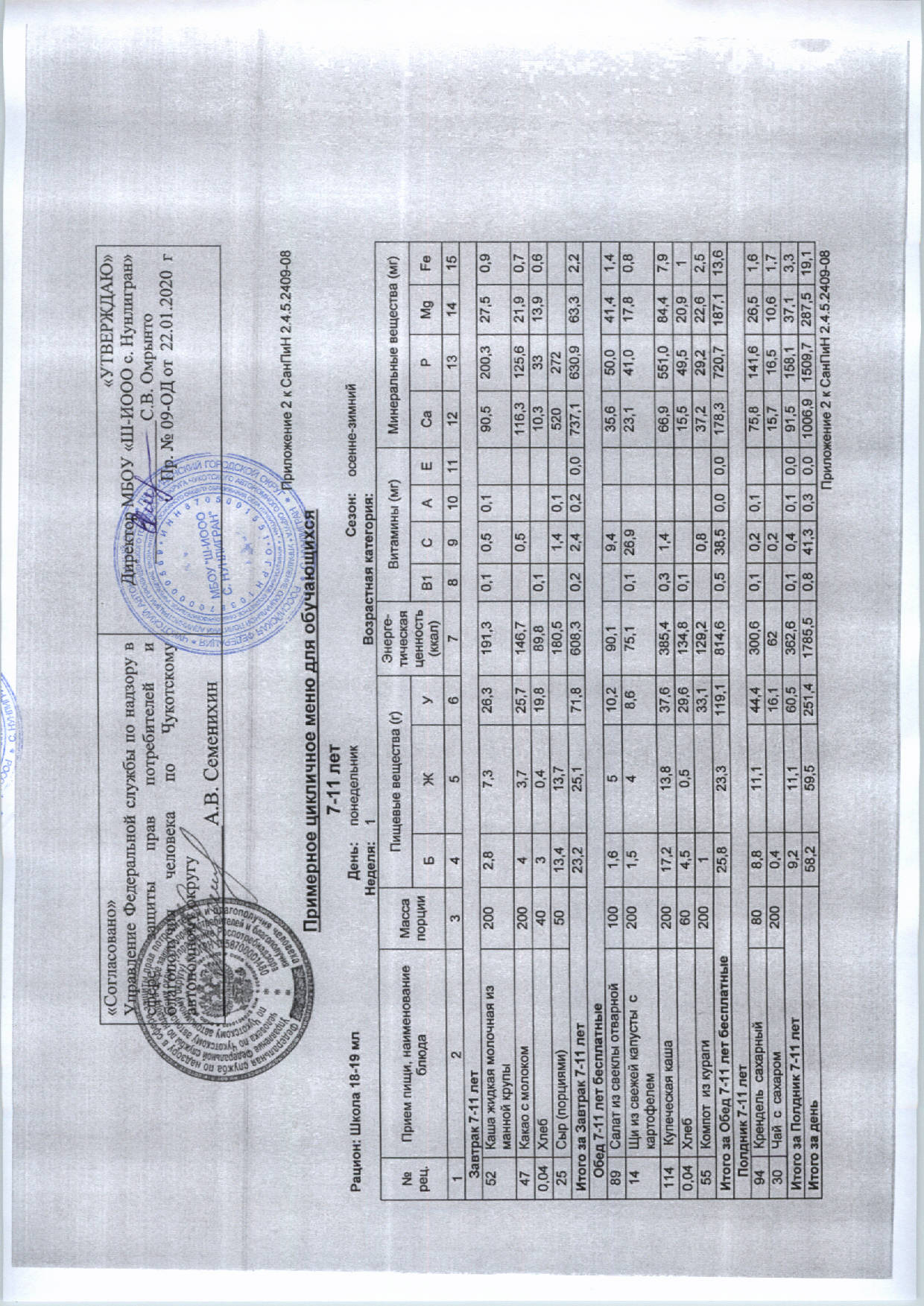 Примерное меню и пищевая ценность приготовляемых блюд (лист 2)Примерное меню и пищевая ценность приготовляемых блюд (лист 2)Примерное меню и пищевая ценность приготовляемых блюд (лист 2)Примерное меню и пищевая ценность приготовляемых блюд (лист 2)Примерное меню и пищевая ценность приготовляемых блюд (лист 2)Примерное меню и пищевая ценность приготовляемых блюд (лист 2)Примерное меню и пищевая ценность приготовляемых блюд (лист 2)Примерное меню и пищевая ценность приготовляемых блюд (лист 2)Примерное меню и пищевая ценность приготовляемых блюд (лист 2)Примерное меню и пищевая ценность приготовляемых блюд (лист 2)Примерное меню и пищевая ценность приготовляемых блюд (лист 2)Примерное меню и пищевая ценность приготовляемых блюд (лист 2)Примерное меню и пищевая ценность приготовляемых блюд (лист 2)Примерное меню и пищевая ценность приготовляемых блюд (лист 2)Примерное меню и пищевая ценность приготовляемых блюд (лист 2)Примерное меню и пищевая ценность приготовляемых блюд (лист 2)Рацион: Школа 18-19 млРацион: Школа 18-19 млРацион: Школа 18-19 млДень:вторниквторниквторникСезон:Сезон:осенне-зимнийосенне-зимнийосенне-зимнийНеделя:Неделя:1Возрастная категория:Возрастная категория:Возрастная категория:Возрастная категория:№
рец.Прием пищи, наименование блюдаПрием пищи, наименование блюдаМасса порцииПищевые вещества (г)Пищевые вещества (г)Пищевые вещества (г)Энерге-
тическая ценность (ккал)Витамины (мг)Витамины (мг)Витамины (мг)Витамины (мг)Минеральные вещества (мг)Минеральные вещества (мг)Минеральные вещества (мг)Минеральные вещества (мг)№
рец.Прием пищи, наименование блюдаПрием пищи, наименование блюдаМасса порцииБЖУЭнерге-
тическая ценность (ккал)B1CAECaPMgFe1223456789101112131415Завтрак 7-11 летЗавтрак 7-11 летЗавтрак 7-11 летЗавтрак 7-11 летЗавтрак 7-11 летЗавтрак 7-11 летЗавтрак 7-11 летЗавтрак 7-11 летЗавтрак 7-11 летЗавтрак 7-11 летЗавтрак 7-11 летЗавтрак 7-11 летЗавтрак 7-11 летЗавтрак 7-11 летЗавтрак 7-11 летЗавтрак 7-11 лет93Плов сладкийПлов сладкий1506,17,255,5333,80,11,256,055,0564,730Чай  с  сахаромЧай  с  сахаром2000,416,1620,215,716,010,61,770Масло сливочноеМасло сливочное100,18,374,80,12,21,90,30,04ХлебХлеб4030,419,889,80,110,33313,90,6Итого за Завтрак 7-11 летИтого за Завтрак 7-11 летИтого за Завтрак 7-11 летИтого за Завтрак 7-11 лет9,615,991,4560,40,21,40,10,084,2105,980,87,0Обед 7-11 лет бесплатныеОбед 7-11 лет бесплатныеОбед 7-11 лет бесплатныеОбед 7-11 лет бесплатныеОбед 7-11 лет бесплатныеОбед 7-11 лет бесплатныеОбед 7-11 лет бесплатныеОбед 7-11 лет бесплатныеОбед 7-11 лет бесплатныеОбед 7-11 лет бесплатныеОбед 7-11 лет бесплатныеОбед 7-11 лет бесплатныеОбед 7-11 лет бесплатныеОбед 7-11 лет бесплатныеОбед 7-11 лет бесплатныеОбед 7-11 лет бесплатные150Огурец консервированный порционыйОгурец консервированный порционый1000,50,118,33,210,013,090,434Оладьи из печениОладьи из печени8015,221,16254,40,224,12,940,050,018,66,928Картофельное пюреКартофельное пюре1502,8440,3157,80,226,528,938,032,91,40,04ХлебХлеб604,50,529,6134,80,115,549,520,9141Компот из сухофруктовКомпот из сухофруктов20025,697,30,449,615,47,61,315Суп с макаронными изделиями с картофелемСуп с макаронными изделиями с картофелем20013,36,317,1170,40,110,130,8135,428,42,2Итого за Обед 7-11 лет бесплатныеИтого за Обед 7-11 лет бесплатныеИтого за Обед 7-11 лет бесплатныеИтого за Обед 7-11 лет бесплатные36,332,0119,6823,00,664,32,90,0174,8301,3117,413,2Полдник 7-11 лет Полдник 7-11 лет Полдник 7-11 лет Полдник 7-11 лет Полдник 7-11 лет Полдник 7-11 лет Полдник 7-11 лет Полдник 7-11 лет Полдник 7-11 лет Полдник 7-11 лет Полдник 7-11 лет Полдник 7-11 лет Полдник 7-11 лет Полдник 7-11 лет Полдник 7-11 лет Полдник 7-11 лет 63Булочка ВеснушкаБулочка Веснушка8012,011,524,5286,80,10,131,035,022,41,730Чай  с  сахаромЧай  с  сахаром2000,416,1620,215,716,510,61,7Итого за Полдник 7-11 лет Итого за Полдник 7-11 лет Итого за Полдник 7-11 лет Итого за Полдник 7-11 лет 12,411,540,6348,80,10,20,10,046,751,533,03,4Итого за деньИтого за деньИтого за деньИтого за день58,359,4251,61732,20,965,93,10,0305,7458,7231,223,6Приложение 2 к СанПиН 2.4.5.2409-08Приложение 2 к СанПиН 2.4.5.2409-08Приложение 2 к СанПиН 2.4.5.2409-08Приложение 2 к СанПиН 2.4.5.2409-08Приложение 2 к СанПиН 2.4.5.2409-08Приложение 2 к СанПиН 2.4.5.2409-08Примерное меню и пищевая ценность приготовляемых блюд (лист 3)Примерное меню и пищевая ценность приготовляемых блюд (лист 3)Примерное меню и пищевая ценность приготовляемых блюд (лист 3)Примерное меню и пищевая ценность приготовляемых блюд (лист 3)Примерное меню и пищевая ценность приготовляемых блюд (лист 3)Примерное меню и пищевая ценность приготовляемых блюд (лист 3)Примерное меню и пищевая ценность приготовляемых блюд (лист 3)Примерное меню и пищевая ценность приготовляемых блюд (лист 3)Примерное меню и пищевая ценность приготовляемых блюд (лист 3)Примерное меню и пищевая ценность приготовляемых блюд (лист 3)Примерное меню и пищевая ценность приготовляемых блюд (лист 3)Примерное меню и пищевая ценность приготовляемых блюд (лист 3)Примерное меню и пищевая ценность приготовляемых блюд (лист 3)Примерное меню и пищевая ценность приготовляемых блюд (лист 3)Примерное меню и пищевая ценность приготовляемых блюд (лист 3)Примерное меню и пищевая ценность приготовляемых блюд (лист 3)Рацион: Школа 18-19 млРацион: Школа 18-19 млРацион: Школа 18-19 млДень:средасредасредаСезон:Сезон:осенне-зимнийосенне-зимнийосенне-зимнийНеделя:Неделя:1Возрастная категория:Возрастная категория:Возрастная категория:Возрастная категория:№
рец.Прием пищи, наименование блюдаПрием пищи, наименование блюдаМасса порцииПищевые вещества (г)Пищевые вещества (г)Пищевые вещества (г)Энерге-
тическая ценность (ккал)Витамины (мг)Витамины (мг)Витамины (мг)Витамины (мг)Минеральные вещества (мг)Минеральные вещества (мг)Минеральные вещества (мг)Минеральные вещества (мг)№
рец.Прием пищи, наименование блюдаПрием пищи, наименование блюдаМасса порцииБЖУЭнерге-
тическая ценность (ккал)B1CAECaPMgFe1223456789101112131415Завтрак 7-11 летЗавтрак 7-11 летЗавтрак 7-11 летЗавтрак 7-11 летЗавтрак 7-11 летЗавтрак 7-11 летЗавтрак 7-11 летЗавтрак 7-11 летЗавтрак 7-11 летЗавтрак 7-11 летЗавтрак 7-11 летЗавтрак 7-11 летЗавтрак 7-11 летЗавтрак 7-11 летЗавтрак 7-11 летЗавтрак 7-11 лет11Каша  вязкая молочная с пшеномКаша  вязкая молочная с пшеном2006,17,918121,60,20,50,150,030045,52,147Какао с молокомКакао с молоком20043,725,7146,70,5116,3125,621,90,70,04ХлебХлеб4030,419,889,80,110,33313,90,670Масло сливочноеМасло сливочное100,18,374,80,12,21,90,356ЯблокоЯблоко1500,6176919,52416,513,53,325Сыр (порциями)Сыр (порциями)3088,2108,30,80,1312163,2Итого за Завтрак 7-11 летИтого за Завтрак 7-11 летИтого за Завтрак 7-11 летИтого за Завтрак 7-11 лет21,828,580,5610,20,321,30,30,0514,8640,295,16,7Обед 7-11 лет бесплатныеОбед 7-11 лет бесплатныеОбед 7-11 лет бесплатныеОбед 7-11 лет бесплатныеОбед 7-11 лет бесплатныеОбед 7-11 лет бесплатныеОбед 7-11 лет бесплатныеОбед 7-11 лет бесплатныеОбед 7-11 лет бесплатныеОбед 7-11 лет бесплатныеОбед 7-11 лет бесплатныеОбед 7-11 лет бесплатныеОбед 7-11 лет бесплатныеОбед 7-11 лет бесплатныеОбед 7-11 лет бесплатныеОбед 7-11 лет бесплатные87Салат из квашенной капустыСалат из квашенной капусты1001,363,575,618,546,34118,21,279Суп фасолевыйСуп фасолевый2002,64,213,6107,50,112,226,545,0210,980Рыба тушённая с овощамиРыба тушённая с овощами80158,25,2145,64,612,040,034,62,227Рис отварнойРис отварной1503,85,736,9218,61570,0141,10,04ХлебХлеб604,50,529,6134,80,115,549,520,9131Кисель из джема.Кисель из джема.2000,131,6119,40,31110,51,60,3Итого за Обед 7-11 лет бесплатныеИтого за Обед 7-11 лет бесплатныеИтого за Обед 7-11 лет бесплатныеИтого за Обед 7-11 лет бесплатные27,324,6120,4801,50,235,60,00,0126,3256,0110,36,7Полдник 7-11 лет Полдник 7-11 лет Полдник 7-11 лет Полдник 7-11 лет Полдник 7-11 лет Полдник 7-11 лет Полдник 7-11 лет Полдник 7-11 лет Полдник 7-11 лет Полдник 7-11 лет Полдник 7-11 лет Полдник 7-11 лет Полдник 7-11 лет Полдник 7-11 лет Полдник 7-11 лет Полдник 7-11 лет 64Ватрушка с курагойВатрушка с курагой808,75,927,5253,70,10,519,0101,029,12,744Сок  яблочный натуральныйСок  яблочный натуральный200123,49441618100,4Итого за Полдник 7-11 лет Итого за Полдник 7-11 лет Итого за Полдник 7-11 лет Итого за Полдник 7-11 лет 9,75,950,9347,70,14,50,00,035,0119,039,13,1Итого за деньИтого за деньИтого за деньИтого за день58,859,0251,81759,40,661,40,30,0676,11015,2244,516,5Приложение 2 к СанПиН 2.4.5.2409-08Приложение 2 к СанПиН 2.4.5.2409-08Приложение 2 к СанПиН 2.4.5.2409-08Приложение 2 к СанПиН 2.4.5.2409-08Приложение 2 к СанПиН 2.4.5.2409-08Приложение 2 к СанПиН 2.4.5.2409-08Примерное меню и пищевая ценность приготовляемых блюд (лист 4)Примерное меню и пищевая ценность приготовляемых блюд (лист 4)Примерное меню и пищевая ценность приготовляемых блюд (лист 4)Примерное меню и пищевая ценность приготовляемых блюд (лист 4)Примерное меню и пищевая ценность приготовляемых блюд (лист 4)Примерное меню и пищевая ценность приготовляемых блюд (лист 4)Примерное меню и пищевая ценность приготовляемых блюд (лист 4)Примерное меню и пищевая ценность приготовляемых блюд (лист 4)Примерное меню и пищевая ценность приготовляемых блюд (лист 4)Примерное меню и пищевая ценность приготовляемых блюд (лист 4)Примерное меню и пищевая ценность приготовляемых блюд (лист 4)Примерное меню и пищевая ценность приготовляемых блюд (лист 4)Примерное меню и пищевая ценность приготовляемых блюд (лист 4)Примерное меню и пищевая ценность приготовляемых блюд (лист 4)Примерное меню и пищевая ценность приготовляемых блюд (лист 4)Примерное меню и пищевая ценность приготовляемых блюд (лист 4)Рацион: Школа 18-19 млРацион: Школа 18-19 млРацион: Школа 18-19 млДень:четвергчетвергчетвергСезон:Сезон:осенне-зимнийосенне-зимнийосенне-зимнийНеделя:Неделя:1Возрастная категория:Возрастная категория:Возрастная категория:Возрастная категория:№
рец.Прием пищи, наименование блюдаПрием пищи, наименование блюдаМасса порцииПищевые вещества (г)Пищевые вещества (г)Пищевые вещества (г)Энерге-
тическая ценность (ккал)Витамины (мг)Витамины (мг)Витамины (мг)Витамины (мг)Минеральные вещества (мг)Минеральные вещества (мг)Минеральные вещества (мг)Минеральные вещества (мг)№
рец.Прием пищи, наименование блюдаПрием пищи, наименование блюдаМасса порцииБЖУЭнерге-
тическая ценность (ккал)B1CAECaPMgFe1223456789101112131415Завтрак 7-11 летЗавтрак 7-11 летЗавтрак 7-11 летЗавтрак 7-11 летЗавтрак 7-11 летЗавтрак 7-11 летЗавтрак 7-11 летЗавтрак 7-11 летЗавтрак 7-11 летЗавтрак 7-11 летЗавтрак 7-11 летЗавтрак 7-11 летЗавтрак 7-11 летЗавтрак 7-11 летЗавтрак 7-11 летЗавтрак 7-11 лет29Запеканка  из  творогаЗапеканка  из  творога2009,914,943,4353,60,10,50,190,9110,027,71,930Чай  с  сахаромЧай  с  сахаром2000,416,1620,215,716,510,61,770Масло сливочноеМасло сливочное100,18,374,80,12,21,90,30,04ХлебХлеб4030,419,889,80,110,33313,90,6Итого за Завтрак 7-11 летИтого за Завтрак 7-11 летИтого за Завтрак 7-11 летИтого за Завтрак 7-11 лет13,423,679,3580,20,20,70,20,0119,1161,452,54,2Обед 7-11 лет бесплатныеОбед 7-11 лет бесплатныеОбед 7-11 лет бесплатныеОбед 7-11 лет бесплатныеОбед 7-11 лет бесплатныеОбед 7-11 лет бесплатныеОбед 7-11 лет бесплатныеОбед 7-11 лет бесплатныеОбед 7-11 лет бесплатныеОбед 7-11 лет бесплатныеОбед 7-11 лет бесплатныеОбед 7-11 лет бесплатныеОбед 7-11 лет бесплатныеОбед 7-11 лет бесплатныеОбед 7-11 лет бесплатныеОбед 7-11 лет бесплатные71Салат из соленых огурцов и помидорСалат из соленых огурцов и помидор1001,16,23,173,67,224,724,912,60,772Суп рыбный из консервовСуп рыбный из консервов2007,911,611,2192,30,1827,13617,20,876Гуляш из мясаГуляш из мяса8014,86,33,1128,12,216,1100,017,52,126Макаронные изделия отварныеМакаронные изделия отварные1506,5333,5196,70,120,242,210,90,80,04ХлебХлеб604,50,529,6134,80,115,549,520,9141Компот из сухофруктовКомпот из сухофруктов20025,697,30,449,615,47,61,3Итого за Обед 7-11 лет бесплатныеИтого за Обед 7-11 лет бесплатныеИтого за Обед 7-11 лет бесплатныеИтого за Обед 7-11 лет бесплатные352810682301800153268877Полдник 7-11 лет Полдник 7-11 лет Полдник 7-11 лет Полдник 7-11 лет Полдник 7-11 лет Полдник 7-11 лет Полдник 7-11 лет Полдник 7-11 лет Полдник 7-11 лет Полдник 7-11 лет Полдник 7-11 лет Полдник 7-11 лет Полдник 7-11 лет Полдник 7-11 лет Полдник 7-11 лет Полдник 7-11 лет 53Пирожки печеные с яблокамиПирожки печеные с яблоками805,63,639,9204,10,13,321,659,714,31,547Какао с молокомКакао с молоком20043,725,7146,70,5116,3125,621,90,7Итого за Полдник 7-11 лет Итого за Полдник 7-11 лет Итого за Полдник 7-11 лет Итого за Полдник 7-11 лет 9,67,365,6350,80,13,80,00,0137,9185,336,22,2Итого за деньИтого за деньИтого за деньИтого за день585925117541220041061517513Приложение 2 к СанПиН 2.4.5.2409-08Приложение 2 к СанПиН 2.4.5.2409-08Приложение 2 к СанПиН 2.4.5.2409-08Приложение 2 к СанПиН 2.4.5.2409-08Приложение 2 к СанПиН 2.4.5.2409-08Приложение 2 к СанПиН 2.4.5.2409-08Приложение 2 к СанПиН 2.4.5.2409-08Приложение 2 к СанПиН 2.4.5.2409-08Приложение 2 к СанПиН 2.4.5.2409-08Приложение 2 к СанПиН 2.4.5.2409-08Приложение 2 к СанПиН 2.4.5.2409-08Приложение 2 к СанПиН 2.4.5.2409-08Примерное меню и пищевая ценность приготовляемых блюд (лист 5)Примерное меню и пищевая ценность приготовляемых блюд (лист 5)Примерное меню и пищевая ценность приготовляемых блюд (лист 5)Примерное меню и пищевая ценность приготовляемых блюд (лист 5)Примерное меню и пищевая ценность приготовляемых блюд (лист 5)Примерное меню и пищевая ценность приготовляемых блюд (лист 5)Примерное меню и пищевая ценность приготовляемых блюд (лист 5)Примерное меню и пищевая ценность приготовляемых блюд (лист 5)Примерное меню и пищевая ценность приготовляемых блюд (лист 5)Примерное меню и пищевая ценность приготовляемых блюд (лист 5)Примерное меню и пищевая ценность приготовляемых блюд (лист 5)Примерное меню и пищевая ценность приготовляемых блюд (лист 5)Примерное меню и пищевая ценность приготовляемых блюд (лист 5)Примерное меню и пищевая ценность приготовляемых блюд (лист 5)Примерное меню и пищевая ценность приготовляемых блюд (лист 5)Примерное меню и пищевая ценность приготовляемых блюд (лист 5)Рацион: Школа 18-19 млРацион: Школа 18-19 млРацион: Школа 18-19 млДень:пятницапятницапятницаСезон:Сезон:осенне-зимнийосенне-зимнийосенне-зимнийНеделя:Неделя:1Возрастная категория:Возрастная категория:Возрастная категория:Возрастная категория:№
рец.Прием пищи, наименование блюдаПрием пищи, наименование блюдаМасса порцииПищевые вещества (г)Пищевые вещества (г)Пищевые вещества (г)Энерге-
тическая ценность (ккал)Витамины (мг)Витамины (мг)Витамины (мг)Витамины (мг)Минеральные вещества (мг)Минеральные вещества (мг)Минеральные вещества (мг)Минеральные вещества (мг)№
рец.Прием пищи, наименование блюдаПрием пищи, наименование блюдаМасса порцииБЖУЭнерге-
тическая ценность (ккал)B1CAECaPMgFe1223456789101112131415Завтрак 7-11 летЗавтрак 7-11 летЗавтрак 7-11 летЗавтрак 7-11 летЗавтрак 7-11 летЗавтрак 7-11 летЗавтрак 7-11 летЗавтрак 7-11 летЗавтрак 7-11 летЗавтрак 7-11 летЗавтрак 7-11 летЗавтрак 7-11 летЗавтрак 7-11 летЗавтрак 7-11 летЗавтрак 7-11 летЗавтрак 7-11 лет23Суп   молочный с макаронными изделиямиСуп   молочный с макаронными изделиями2005,76,421,5196,70,10,50,1130,2117,524,30,70,04ХлебХлеб4030,419,889,80,110,33313,90,647Какао с молокомКакао с молоком20043,725,7146,70,5116,3125,621,90,770Масло сливочноеМасло сливочное100,18,374,80,12,21,90,356ЯблокоЯблоко1500,6176919,52416,513,53,32936,1Итого за Завтрак 7-11 летИтого за Завтрак 7-11 летИтого за Завтрак 7-11 летИтого за Завтрак 7-11 лет13,418,884,0577,00,220,50,20,0283,0294,573,95,3587,22Обед 7-11 лет бесплатныеОбед 7-11 лет бесплатныеОбед 7-11 лет бесплатныеОбед 7-11 лет бесплатныеОбед 7-11 лет бесплатныеОбед 7-11 лет бесплатныеОбед 7-11 лет бесплатныеОбед 7-11 лет бесплатныеОбед 7-11 лет бесплатныеОбед 7-11 лет бесплатныеОбед 7-11 лет бесплатныеОбед 7-11 лет бесплатныеОбед 7-11 лет бесплатныеОбед 7-11 лет бесплатныеОбед 7-11 лет бесплатныеОбед 7-11 лет бесплатные35Винегрет  овощнойВинегрет  овощной1003,3108,2127,310,929,341,422,40,912Суп картофельныйСуп картофельный20022,115,797,10,118,827,860,127,21,260Птица отварнаяПтица отварная8020,613,90,72070,10,429,8104,419,41,80,04ХлебХлеб604,50,529,6134,80,115,549,520,9141Компот из сухофруктовКомпот из сухофруктов20025,697,30,449,615,47,61,3175Перловка отварнаяПерловка отварная1504,24,633,2183,20,130,8146,345,41,74108,6Итого за Обед 7-11 лет бесплатныеИтого за Обед 7-11 лет бесплатныеИтого за Обед 7-11 лет бесплатныеИтого за Обед 7-11 лет бесплатные34,631,1113,0846,70,430,50,00,0182,8417,1142,97,9821,72Полдник 7-11 лет Полдник 7-11 лет Полдник 7-11 лет Полдник 7-11 лет Полдник 7-11 лет Полдник 7-11 лет Полдник 7-11 лет Полдник 7-11 лет Полдник 7-11 лет Полдник 7-11 лет Полдник 7-11 лет Полдник 7-11 лет Полдник 7-11 лет Полдник 7-11 лет Полдник 7-11 лет Полдник 7-11 лет 119РогаликРогалик809,59,131,5256,80,10,270,498,720,21,244Сок  яблочный натуральныйСок  яблочный натуральный200123,49441618100,41760,7Итого за Полдник 7-11 лет Итого за Полдник 7-11 лет Итого за Полдник 7-11 лет Итого за Полдник 7-11 лет 10,59,154,9350,80,14,20,00,086,4116,730,21,6352,14Итого за деньИтого за деньИтого за деньИтого за день58,559,0251,91774,50,755,20,20,0552,2828,3247,014,8Приложение 2 к СанПиН 2.4.5.2409-08Приложение 2 к СанПиН 2.4.5.2409-08Приложение 2 к СанПиН 2.4.5.2409-08Приложение 2 к СанПиН 2.4.5.2409-08Приложение 2 к СанПиН 2.4.5.2409-08Приложение 2 к СанПиН 2.4.5.2409-08Примерное меню и пищевая ценность приготовляемых блюд (лист 6)Примерное меню и пищевая ценность приготовляемых блюд (лист 6)Примерное меню и пищевая ценность приготовляемых блюд (лист 6)Примерное меню и пищевая ценность приготовляемых блюд (лист 6)Примерное меню и пищевая ценность приготовляемых блюд (лист 6)Примерное меню и пищевая ценность приготовляемых блюд (лист 6)Примерное меню и пищевая ценность приготовляемых блюд (лист 6)Примерное меню и пищевая ценность приготовляемых блюд (лист 6)Примерное меню и пищевая ценность приготовляемых блюд (лист 6)Примерное меню и пищевая ценность приготовляемых блюд (лист 6)Примерное меню и пищевая ценность приготовляемых блюд (лист 6)Примерное меню и пищевая ценность приготовляемых блюд (лист 6)Примерное меню и пищевая ценность приготовляемых блюд (лист 6)Примерное меню и пищевая ценность приготовляемых блюд (лист 6)Примерное меню и пищевая ценность приготовляемых блюд (лист 6)Примерное меню и пищевая ценность приготовляемых блюд (лист 6)Рацион: Школа 18-19 млРацион: Школа 18-19 млРацион: Школа 18-19 млДень:понедельникпонедельникпонедельникСезон:Сезон:осенне-зимнийосенне-зимнийосенне-зимнийНеделя:Неделя:2Возрастная категория:Возрастная категория:Возрастная категория:Возрастная категория:№
рец.Прием пищи, наименование блюдаПрием пищи, наименование блюдаМасса порцииПищевые вещества (г)Пищевые вещества (г)Пищевые вещества (г)Энерге-
тическая ценность (ккал)Витамины (мг)Витамины (мг)Витамины (мг)Витамины (мг)Минеральные вещества (мг)Минеральные вещества (мг)Минеральные вещества (мг)Минеральные вещества (мг)№
рец.Прием пищи, наименование блюдаПрием пищи, наименование блюдаМасса порцииБЖУЭнерге-
тическая ценность (ккал)B1CAECaPMgFe1223456789101112131415Завтрак 7-11 летЗавтрак 7-11 летЗавтрак 7-11 летЗавтрак 7-11 летЗавтрак 7-11 летЗавтрак 7-11 летЗавтрак 7-11 летЗавтрак 7-11 летЗавтрак 7-11 летЗавтрак 7-11 летЗавтрак 7-11 летЗавтрак 7-11 летЗавтрак 7-11 летЗавтрак 7-11 летЗавтрак 7-11 летЗавтрак 7-11 лет7Макароны с сыромМакароны с сыром2201210,447,5342,80,10,60,1257179,914,41,330Чай  с  сахаромЧай  с  сахаром2000,416,1620,215,716,510,61,770Масло сливочноеМасло сливочное100,18,374,80,12,21,90,30,04ХлебХлеб4030,419,889,80,110,33313,90,6Итого за Завтрак 7-11 летИтого за Завтрак 7-11 летИтого за Завтрак 7-11 летИтого за Завтрак 7-11 лет15,519,183,4569,40,20,80,20,0285,2231,339,23,6Обед 7-11 лет бесплатныеОбед 7-11 лет бесплатныеОбед 7-11 лет бесплатныеОбед 7-11 лет бесплатныеОбед 7-11 лет бесплатныеОбед 7-11 лет бесплатныеОбед 7-11 лет бесплатныеОбед 7-11 лет бесплатныеОбед 7-11 лет бесплатныеОбед 7-11 лет бесплатныеОбед 7-11 лет бесплатныеОбед 7-11 лет бесплатныеОбед 7-11 лет бесплатныеОбед 7-11 лет бесплатныеОбед 7-11 лет бесплатныеОбед 7-11 лет бесплатные88Салат из свеклы с огурцами соленымиСалат из свеклы с огурцами солеными1001,657,982,18,435,638,132,41,216Суп  из  овощейСуп  из  овощей2001,64,910,690,40,117,835,742,820,60,984Гороховое пюреГороховое пюре15013,05,838,42630,693,623879,46,96Котлета мяснаяКотлета мясная8012,57,75,71460,721,114222,32,20,04ХлебХлеб604,50,529,6134,80,115,549,520,9131Кисель из джема.Кисель из джема.2000,131,6119,40,31110,51,60,3Итого за Обед 7-11 лет бесплатныеИтого за Обед 7-11 лет бесплатныеИтого за Обед 7-11 лет бесплатныеИтого за Обед 7-11 лет бесплатные33,323,9123,8835,70,827,20,00,0212,5520,9177,212,5Полдник 7-11 лет Полдник 7-11 лет Полдник 7-11 лет Полдник 7-11 лет Полдник 7-11 лет Полдник 7-11 лет Полдник 7-11 лет Полдник 7-11 лет Полдник 7-11 лет Полдник 7-11 лет Полдник 7-11 лет Полдник 7-11 лет Полдник 7-11 лет Полдник 7-11 лет Полдник 7-11 лет Полдник 7-11 лет 66Сосиска в тестеСосиска в тесте1009,416,527,9291,90,10,275,2113,526,71,630Чай  с  сахаромЧай  с  сахаром2000,416,1620,215,716,510,61,7Итого за Полдник 7-11 лет Итого за Полдник 7-11 лет Итого за Полдник 7-11 лет Итого за Полдник 7-11 лет 9,816,544,0353,90,10,40,00,090,9130,037,33,3Итого за деньИтого за деньИтого за деньИтого за день58,659,5251,21759,01,128,40,20,0588,6882,2253,719,4Приложение 2 к СанПиН 2.4.5.2409-08Приложение 2 к СанПиН 2.4.5.2409-08Приложение 2 к СанПиН 2.4.5.2409-08Приложение 2 к СанПиН 2.4.5.2409-08Приложение 2 к СанПиН 2.4.5.2409-08Приложение 2 к СанПиН 2.4.5.2409-08Примерное меню и пищевая ценность приготовляемых блюд (лист 7)Примерное меню и пищевая ценность приготовляемых блюд (лист 7)Примерное меню и пищевая ценность приготовляемых блюд (лист 7)Примерное меню и пищевая ценность приготовляемых блюд (лист 7)Примерное меню и пищевая ценность приготовляемых блюд (лист 7)Примерное меню и пищевая ценность приготовляемых блюд (лист 7)Примерное меню и пищевая ценность приготовляемых блюд (лист 7)Примерное меню и пищевая ценность приготовляемых блюд (лист 7)Примерное меню и пищевая ценность приготовляемых блюд (лист 7)Примерное меню и пищевая ценность приготовляемых блюд (лист 7)Примерное меню и пищевая ценность приготовляемых блюд (лист 7)Примерное меню и пищевая ценность приготовляемых блюд (лист 7)Примерное меню и пищевая ценность приготовляемых блюд (лист 7)Примерное меню и пищевая ценность приготовляемых блюд (лист 7)Примерное меню и пищевая ценность приготовляемых блюд (лист 7)Примерное меню и пищевая ценность приготовляемых блюд (лист 7)Рацион: Школа 18-19 млРацион: Школа 18-19 млРацион: Школа 18-19 млДень:вторниквторниквторникСезон:Сезон:осенне-зимнийосенне-зимнийосенне-зимнийНеделя:Неделя:2Возрастная категория:Возрастная категория:Возрастная категория:Возрастная категория:№
рец.Прием пищи, наименование блюдаПрием пищи, наименование блюдаМасса порцииПищевые вещества (г)Пищевые вещества (г)Пищевые вещества (г)Энерге-
тическая ценность (ккал)Витамины (мг)Витамины (мг)Витамины (мг)Витамины (мг)Минеральные вещества (мг)Минеральные вещества (мг)Минеральные вещества (мг)Минеральные вещества (мг)№
рец.Прием пищи, наименование блюдаПрием пищи, наименование блюдаМасса порцииБЖУЭнерге-
тическая ценность (ккал)B1CAECaPMgFe1223456789101112131415Завтрак 7-11 летЗавтрак 7-11 летЗавтрак 7-11 летЗавтрак 7-11 летЗавтрак 7-11 летЗавтрак 7-11 летЗавтрак 7-11 летЗавтрак 7-11 летЗавтрак 7-11 летЗавтрак 7-11 летЗавтрак 7-11 летЗавтрак 7-11 летЗавтрак 7-11 летЗавтрак 7-11 летЗавтрак 7-11 летЗавтрак 7-11 лет101Запеканка  рисовая Запеканка  рисовая 22010,911,747,5387,70,10,50,187,780,033,42,430Чай  с  сахаромЧай  с  сахаром2000,416,1620,215,716,510,61,770Масло сливочноеМасло сливочное100,18,374,80,12,21,90,30,04ХлебХлеб4030,419,889,80,110,33313,90,6Итого за Завтрак 7-11 летИтого за Завтрак 7-11 летИтого за Завтрак 7-11 летИтого за Завтрак 7-11 лет14,420,483,4614,30,20,70,20,0115,9131,458,24,7Обед 7-11 лет бесплатныеОбед 7-11 лет бесплатныеОбед 7-11 лет бесплатныеОбед 7-11 лет бесплатныеОбед 7-11 лет бесплатныеОбед 7-11 лет бесплатныеОбед 7-11 лет бесплатныеОбед 7-11 лет бесплатныеОбед 7-11 лет бесплатныеОбед 7-11 лет бесплатныеОбед 7-11 лет бесплатныеОбед 7-11 лет бесплатныеОбед 7-11 лет бесплатныеОбед 7-11 лет бесплатныеОбед 7-11 лет бесплатныеОбед 7-11 лет бесплатные18Салат из свежей капустыСалат из свежей капусты1002,65,87,986,80,139,847,330,517,6113 Рассольник Ленинградский Рассольник Ленинградский2002,86,113,9113,60,113,428,557,325,81,185Сердце в соусеСердце в соусе8014,58,62,2129,30,33,326,2100,024,85,737Гречка отварнаяГречка отварная15010,07,225,8226,10,351,876,059,84,80,04ХлебХлеб604,50,529,6134,80,115,549,520,9155Компот  из курагиКомпот  из кураги200133,1129,20,837,229,222,62,5Итого за Обед 7-11 лет бесплатныеИтого за Обед 7-11 лет бесплатныеИтого за Обед 7-11 лет бесплатныеИтого за Обед 7-11 лет бесплатные35,428,2112,5819,80,957,30,00,0206,5342,5171,516,1Полдник 7-11 лет Полдник 7-11 лет Полдник 7-11 лет Полдник 7-11 лет Полдник 7-11 лет Полдник 7-11 лет Полдник 7-11 лет Полдник 7-11 лет Полдник 7-11 лет Полдник 7-11 лет Полдник 7-11 лет Полдник 7-11 лет Полдник 7-11 лет Полдник 7-11 лет Полдник 7-11 лет Полдник 7-11 лет 65Булочка с джемомБулочка с джемом807,510,639,3294,90,10,121,449,810,6130Чай  с  сахаромЧай  с  сахаром2000,416,1620,215,716,510,61,7Итого за Полдник 7-11 лет Итого за Полдник 7-11 лет Итого за Полдник 7-11 лет Итого за Полдник 7-11 лет 7,910,655,4356,90,10,30,00,037,166,321,22,7Итого за деньИтого за деньИтого за деньИтого за день585925117911580036054025124Приложение 2 к СанПиН 2.4.5.2409-08Приложение 2 к СанПиН 2.4.5.2409-08Приложение 2 к СанПиН 2.4.5.2409-08Приложение 2 к СанПиН 2.4.5.2409-08Приложение 2 к СанПиН 2.4.5.2409-08Приложение 2 к СанПиН 2.4.5.2409-08Примерное меню и пищевая ценность приготовляемых блюд (лист 8)Примерное меню и пищевая ценность приготовляемых блюд (лист 8)Примерное меню и пищевая ценность приготовляемых блюд (лист 8)Примерное меню и пищевая ценность приготовляемых блюд (лист 8)Примерное меню и пищевая ценность приготовляемых блюд (лист 8)Примерное меню и пищевая ценность приготовляемых блюд (лист 8)Примерное меню и пищевая ценность приготовляемых блюд (лист 8)Примерное меню и пищевая ценность приготовляемых блюд (лист 8)Примерное меню и пищевая ценность приготовляемых блюд (лист 8)Примерное меню и пищевая ценность приготовляемых блюд (лист 8)Примерное меню и пищевая ценность приготовляемых блюд (лист 8)Примерное меню и пищевая ценность приготовляемых блюд (лист 8)Примерное меню и пищевая ценность приготовляемых блюд (лист 8)Примерное меню и пищевая ценность приготовляемых блюд (лист 8)Примерное меню и пищевая ценность приготовляемых блюд (лист 8)Примерное меню и пищевая ценность приготовляемых блюд (лист 8)Рацион: Школа 18-19 млРацион: Школа 18-19 млРацион: Школа 18-19 млДень:средасредасредаСезон:Сезон:осенне-зимнийосенне-зимнийосенне-зимнийНеделя:Неделя:2Возрастная категория:Возрастная категория:Возрастная категория:Возрастная категория:№
рец.Прием пищи, наименование блюдаПрием пищи, наименование блюдаМасса порцииПищевые вещества (г)Пищевые вещества (г)Пищевые вещества (г)Энерге-
тическая ценность (ккал)Витамины (мг)Витамины (мг)Витамины (мг)Витамины (мг)Минеральные вещества (мг)Минеральные вещества (мг)Минеральные вещества (мг)Минеральные вещества (мг)№
рец.Прием пищи, наименование блюдаПрием пищи, наименование блюдаМасса порцииБЖУЭнерге-
тическая ценность (ккал)B1CAECaPMgFe1223456789101112131415Завтрак 7-11 летЗавтрак 7-11 летЗавтрак 7-11 летЗавтрак 7-11 летЗавтрак 7-11 летЗавтрак 7-11 летЗавтрак 7-11 летЗавтрак 7-11 летЗавтрак 7-11 летЗавтрак 7-11 летЗавтрак 7-11 летЗавтрак 7-11 летЗавтрак 7-11 летЗавтрак 7-11 летЗавтрак 7-11 летЗавтрак 7-11 лет67Оладьи  со сгущенным молокомОладьи  со сгущенным молоком15012,023,549,9450,90,10,60,1183,6100,040,61,630Чай  с  сахаромЧай  с  сахаром2000,416,1620,215,716,510,61,756ЯблокоЯблоко1500,6176919,52416,513,53,3Итого за Завтрак 7-11 летИтого за Завтрак 7-11 летИтого за Завтрак 7-11 летИтого за Завтрак 7-11 лет13,023,583,0581,90,120,30,10,0223,3133,064,76,6Обед 7-11 лет бесплатныеОбед 7-11 лет бесплатныеОбед 7-11 лет бесплатныеОбед 7-11 лет бесплатныеОбед 7-11 лет бесплатныеОбед 7-11 лет бесплатныеОбед 7-11 лет бесплатныеОбед 7-11 лет бесплатныеОбед 7-11 лет бесплатныеОбед 7-11 лет бесплатныеОбед 7-11 лет бесплатныеОбед 7-11 лет бесплатныеОбед 7-11 лет бесплатныеОбед 7-11 лет бесплатныеОбед 7-11 лет бесплатныеОбед 7-11 лет бесплатные71Салат из соленых огурцов и помидорСалат из соленых огурцов и помидор1001,16,23,173,67,224,724,912,60,710Суп  картофельный с горохомСуп  картофельный с горохом2008,78,625,7207,40,37,563,2140,651,53,948Жаркое  по-домашнемуЖаркое  по-домашнему20019,511,019,42530,120,834,2241,144,83,70,04ХлебХлеб604,50,529,6134,80,115,549,520,9155Компот  из курагиКомпот  из кураги200133,1129,20,837,229,222,62,5Итого за Обед 7-11 лет бесплатныеИтого за Обед 7-11 лет бесплатныеИтого за Обед 7-11 лет бесплатныеИтого за Обед 7-11 лет бесплатные35261117981360017548515212Полдник 7-11 лет Полдник 7-11 лет Полдник 7-11 лет Полдник 7-11 лет Полдник 7-11 лет Полдник 7-11 лет Полдник 7-11 лет Полдник 7-11 лет Полдник 7-11 лет Полдник 7-11 лет Полдник 7-11 лет Полдник 7-11 лет Полдник 7-11 лет Полдник 7-11 лет Полдник 7-11 лет Полдник 7-11 лет 62Ватрушка с творогомВатрушка с творогом809,69,334,1247,80,10,20,169,990,023,81,444Сок  яблочный натуральныйСок  яблочный натуральный200123,49441618100,4Итого за Полдник 7-11 лет Итого за Полдник 7-11 лет Итого за Полдник 7-11 лет Итого за Полдник 7-11 лет 10,69,357,5341,80,14,20,10,085,9108,033,81,8Итого за деньИтого за деньИтого за деньИтого за день58,459,1251,41721,70,760,80,20,0484,0726,3250,920,2Приложение 2 к СанПиН 2.4.5.2409-08Приложение 2 к СанПиН 2.4.5.2409-08Приложение 2 к СанПиН 2.4.5.2409-08Приложение 2 к СанПиН 2.4.5.2409-08Приложение 2 к СанПиН 2.4.5.2409-08Приложение 2 к СанПиН 2.4.5.2409-08Примерное меню и пищевая ценность приготовляемых блюд (лист 9)Примерное меню и пищевая ценность приготовляемых блюд (лист 9)Примерное меню и пищевая ценность приготовляемых блюд (лист 9)Примерное меню и пищевая ценность приготовляемых блюд (лист 9)Примерное меню и пищевая ценность приготовляемых блюд (лист 9)Примерное меню и пищевая ценность приготовляемых блюд (лист 9)Примерное меню и пищевая ценность приготовляемых блюд (лист 9)Примерное меню и пищевая ценность приготовляемых блюд (лист 9)Примерное меню и пищевая ценность приготовляемых блюд (лист 9)Примерное меню и пищевая ценность приготовляемых блюд (лист 9)Примерное меню и пищевая ценность приготовляемых блюд (лист 9)Примерное меню и пищевая ценность приготовляемых блюд (лист 9)Примерное меню и пищевая ценность приготовляемых блюд (лист 9)Примерное меню и пищевая ценность приготовляемых блюд (лист 9)Примерное меню и пищевая ценность приготовляемых блюд (лист 9)Примерное меню и пищевая ценность приготовляемых блюд (лист 9)Рацион: Школа 18-19 млРацион: Школа 18-19 млРацион: Школа 18-19 млДень:четвергчетвергчетвергСезон:Сезон:осенне-зимнийосенне-зимнийосенне-зимнийНеделя:Неделя:2Возрастная категория:Возрастная категория:Возрастная категория:Возрастная категория:№
рец.Прием пищи, наименование блюдаПрием пищи, наименование блюдаМасса порцииПищевые вещества (г)Пищевые вещества (г)Пищевые вещества (г)Энерге-
тическая ценность (ккал)Витамины (мг)Витамины (мг)Витамины (мг)Витамины (мг)Минеральные вещества (мг)Минеральные вещества (мг)Минеральные вещества (мг)Минеральные вещества (мг)№
рец.Прием пищи, наименование блюдаПрием пищи, наименование блюдаМасса порцииБЖУЭнерге-
тическая ценность (ккал)B1CAECaPMgFe1223456789101112131415Завтрак 7-11 летЗавтрак 7-11 летЗавтрак 7-11 летЗавтрак 7-11 летЗавтрак 7-11 летЗавтрак 7-11 летЗавтрак 7-11 летЗавтрак 7-11 летЗавтрак 7-11 летЗавтрак 7-11 летЗавтрак 7-11 летЗавтрак 7-11 летЗавтрак 7-11 летЗавтрак 7-11 летЗавтрак 7-11 летЗавтрак 7-11 лет92Омлет с зел. горошкомОмлет с зел. горошком20015,215,824,5348,40,11,60,4234338,098,35,730Чай  с  сахаромЧай  с  сахаром2000,416,1620,215,716,510,61,770Масло сливочноеМасло сливочное100,18,374,80,12,21,90,30,04ХлебХлеб4030,419,889,80,110,33313,90,6Итого за Завтрак 7-11 летИтого за Завтрак 7-11 летИтого за Завтрак 7-11 летИтого за Завтрак 7-11 лет18,724,560,4575,00,21,80,50,0262,2389,4123,18,0Обед 7-11 лет бесплатныеОбед 7-11 лет бесплатныеОбед 7-11 лет бесплатныеОбед 7-11 лет бесплатныеОбед 7-11 лет бесплатныеОбед 7-11 лет бесплатныеОбед 7-11 лет бесплатныеОбед 7-11 лет бесплатныеОбед 7-11 лет бесплатныеОбед 7-11 лет бесплатныеОбед 7-11 лет бесплатныеОбед 7-11 лет бесплатныеОбед 7-11 лет бесплатныеОбед 7-11 лет бесплатныеОбед 7-11 лет бесплатныеОбед 7-11 лет бесплатные35Винегрет  овощнойВинегрет  овощной1003,3108,2127,310,929,341,422,40,99Суп  картофельный с рисомСуп  картофельный с рисом2000,91,310,852,66,511,526,511,60,598Котлета рыбнаяКотлета рыбная80189,66,8217,10,10,155,841,443,7328Картофельное пюреКартофельное пюре1502,8440,3157,80,226,528,982,932,91,40,04ХлебХлеб604,50,529,6134,80,115,549,520,9131Кисель из джема.Кисель из джема.2000,131,6119,40,31110,51,60,3Итого за Обед 7-11 лет бесплатныеИтого за Обед 7-11 лет бесплатныеИтого за Обед 7-11 лет бесплатныеИтого за Обед 7-11 лет бесплатные29,125,4127,3809,00,444,20,10,0152,0252,2133,17,1Полдник 7-11 лет Полдник 7-11 лет Полдник 7-11 лет Полдник 7-11 лет Полдник 7-11 лет Полдник 7-11 лет Полдник 7-11 лет Полдник 7-11 лет Полдник 7-11 лет Полдник 7-11 лет Полдник 7-11 лет Полдник 7-11 лет Полдник 7-11 лет Полдник 7-11 лет Полдник 7-11 лет Полдник 7-11 лет 110Пирожок с капустойПирожок с капустой806,46,337,6222,40,18,428,973,718,31,347Какао с молокомКакао с молоком20043,725,7146,70,5116,3125,621,90,7Итого за Полдник 7-11 лет Итого за Полдник 7-11 лет Итого за Полдник 7-11 лет Итого за Полдник 7-11 лет 10,410,063,3369,10,18,90,00,0145,2199,340,22,0Итого за деньИтого за деньИтого за деньИтого за день58,259,9251,01753,10,754,90,60,0559,4840,9296,417,1Приложение 2 к СанПиН 2.4.5.2409-08Приложение 2 к СанПиН 2.4.5.2409-08Приложение 2 к СанПиН 2.4.5.2409-08Приложение 2 к СанПиН 2.4.5.2409-08Приложение 2 к СанПиН 2.4.5.2409-08Приложение 2 к СанПиН 2.4.5.2409-08Примерное меню и пищевая ценность приготовляемых блюд (лист 10)Примерное меню и пищевая ценность приготовляемых блюд (лист 10)Примерное меню и пищевая ценность приготовляемых блюд (лист 10)Примерное меню и пищевая ценность приготовляемых блюд (лист 10)Примерное меню и пищевая ценность приготовляемых блюд (лист 10)Примерное меню и пищевая ценность приготовляемых блюд (лист 10)Примерное меню и пищевая ценность приготовляемых блюд (лист 10)Примерное меню и пищевая ценность приготовляемых блюд (лист 10)Примерное меню и пищевая ценность приготовляемых блюд (лист 10)Примерное меню и пищевая ценность приготовляемых блюд (лист 10)Примерное меню и пищевая ценность приготовляемых блюд (лист 10)Примерное меню и пищевая ценность приготовляемых блюд (лист 10)Примерное меню и пищевая ценность приготовляемых блюд (лист 10)Примерное меню и пищевая ценность приготовляемых блюд (лист 10)Примерное меню и пищевая ценность приготовляемых блюд (лист 10)Примерное меню и пищевая ценность приготовляемых блюд (лист 10)Рацион: Школа 18-19 млРацион: Школа 18-19 млРацион: Школа 18-19 млДень:пятницапятницапятницаСезон:Сезон:осенне-зимнийосенне-зимнийосенне-зимнийНеделя:Неделя:2Возрастная категория:Возрастная категория:Возрастная категория:Возрастная категория:№
рец.Прием пищи, наименование блюдаПрием пищи, наименование блюдаМасса порцииПищевые вещества (г)Пищевые вещества (г)Пищевые вещества (г)Энерге-
тическая ценность (ккал)Витамины (мг)Витамины (мг)Витамины (мг)Витамины (мг)Минеральные вещества (мг)Минеральные вещества (мг)Минеральные вещества (мг)Минеральные вещества (мг)№
рец.Прием пищи, наименование блюдаПрием пищи, наименование блюдаМасса порцииБЖУЭнерге-
тическая ценность (ккал)B1CAECaPMgFe1223456789101112131415Завтрак 7-11 летЗавтрак 7-11 летЗавтрак 7-11 летЗавтрак 7-11 летЗавтрак 7-11 летЗавтрак 7-11 летЗавтрак 7-11 летЗавтрак 7-11 летЗавтрак 7-11 летЗавтрак 7-11 летЗавтрак 7-11 летЗавтрак 7-11 летЗавтрак 7-11 летЗавтрак 7-11 летЗавтрак 7-11 летЗавтрак 7-11 лет43Суп молочный гречневыйСуп молочный гречневый20056,724,9143,80,10,50,181,5260,334,11,547Какао с молокомКакао с молоком20043,725,7146,70,5116,3125,621,90,70,04ХлебХлеб4030,419,889,80,110,33313,90,656ЯблокоЯблоко1500,6176919,52416,513,53,32934,35870,425Сыр (порциями)Сыр (порциями)4010,710,9144,41,10,1416217,6586,86587,04Итого за Завтрак 7-11 летИтого за Завтрак 7-11 летИтого за Завтрак 7-11 летИтого за Завтрак 7-11 лет23,321,787,4593,70,221,60,20,0648,1653,083,46,1Обед 7-11 лет бесплатныеОбед 7-11 лет бесплатныеОбед 7-11 лет бесплатныеОбед 7-11 лет бесплатныеОбед 7-11 лет бесплатныеОбед 7-11 лет бесплатныеОбед 7-11 лет бесплатныеОбед 7-11 лет бесплатныеОбед 7-11 лет бесплатныеОбед 7-11 лет бесплатныеОбед 7-11 лет бесплатныеОбед 7-11 лет бесплатныеОбед 7-11 лет бесплатныеОбед 7-11 лет бесплатныеОбед 7-11 лет бесплатныеОбед 7-11 лет бесплатные149Томат консервированный порционыйТомат консервированный порционый1000,72,95720,440,747,520,41,18Борщ с  капустой и картофелемБорщ с  капустой и картофелем2001,7411,988,418,335,675,0271,133Плов на окорочкахПлов на окорочках20016,720,138,7472,40,24,132,6317,750,92,70,04ХлебХлеб604,50,529,6134,80,115,549,520,914112,48221,041Компот из сухофруктовКомпот из сухофруктов20025,697,30,449,615,47,61,3822,48822,1Итого за Обед 7-11 лет бесплатныеИтого за Обед 7-11 лет бесплатныеИтого за Обед 7-11 лет бесплатныеИтого за Обед 7-11 лет бесплатные23,624,6108,7849,90,343,20,00,0174,0505,1126,87,2Полдник 7-11 лет Полдник 7-11 лет Полдник 7-11 лет Полдник 7-11 лет Полдник 7-11 лет Полдник 7-11 лет Полдник 7-11 лет Полдник 7-11 лет Полдник 7-11 лет Полдник 7-11 лет Полдник 7-11 лет Полдник 7-11 лет Полдник 7-11 лет Полдник 7-11 лет Полдник 7-11 лет Полдник 7-11 лет 120  Булочка   домашняя  Булочка   домашняя8010,813,139,0276,70,112,0100,0161,230Чай  с  сахаромЧай  с  сахаром2000,416,1620,215,716,510,61,71760,43521,1Итого за Полдник 7-11 лет Итого за Полдник 7-11 лет Итого за Полдник 7-11 лет Итого за Полдник 7-11 лет 11,213,155,1338,70,10,20,00,027,7116,526,62,9352,08352,11Итого за деньИтого за деньИтого за деньИтого за день58,159,4251,21782,30,665,00,20,0849,81274,6236,816,217612,51761,25